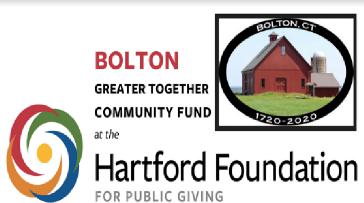 Grant Application 2024EligibilityOrganizations must be classified as a 501c3 (509a3 charities and private foundations are not eligible)Organizations that are not classified as 501c3 may use a fiscal sponsorTowns may serve as fiscal sponsorFunding must benefit residents of BoltonAreas not typically eligible: sectarian or religious programsGuidelinesThe maximum grant award is $5,000. A final report including photos is required upon completion of the grant funded project/activityApplication ProcessComplete the application including the budget worksheet. If using a fiscal sponsor, provide their contact information in addition to your organization’s contact information. Email the completed applications as a Word document or PDF to: BoltonCommunityFund21@gmail.com.Page 1 of 5Program Description:Briefly describe the program or activity. What do you plan to do?Description of need:Why is the project you describe necessary? Is there anyone else already doing this?Expected benefit/impact:Who will benefit from this program (# of people and population served)? How long will the benefit/impact be felt? (For a fixed lengthof time or will this create a permanent program/piece of infrastructure for the town?)Page 3 of 5Description of why you, the applicant, are well suited to implement this project.Do you have prior experience doing something similar? Do you have particular skills that are needed? Do you have relationships withpartners in town that can help the project be successful?Diversity/Equity/InclusionWhat efforts do you currently take to promote diversity, equity and inclusion within your organization, particularly for your Boardof Directors and staff? Please, also note any under-represented groups you prioritize and how?Assessment/MonitoringHow will your organization know if your program, project and or activity was successful? Please cite measurable outcomes as examples of success and what was learned for the future. (Participation rate, participant questionnaire, log of activities to track progress, etc.)Page 4 of 59.	Bolton Greater Together Community Fund Project Budget TemplateClick Here to complete the Budget TemplateBe sure to include all line items required to carry out the project, even if they are not part of the request.Please list all staff positions that are directly responsible for implementation of the project as line items, by title, and include level of engagement with the projectPlease contact BoltonCommunityFund21@gmail.com with any questions or for a status update on your application request.Page 5 of 5